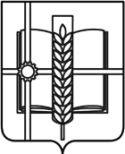 РОССИЙСКАЯ ФЕДЕРАЦИЯРОСТОВСКАЯ ОБЛАСТЬЗЕРНОГРАДСКИЙ РАЙОНМУНИЦИПАЛЬНОЕ ОБРАЗОВАНИЕ«Зерноградское городское поселение»АДМИНИСТРАЦИЯ ЗЕРНОГРАДСКОГО ГОРОДСКОГО ПОСЕЛЕНИЯПОСТАНОВЛЕНИЕот 23.11.2023 № 445   г. ЗерноградОб обеспечении мер пожарной безопасности в  зимний период 2023-2024 годов  на  территории Зерноградского городского поселения          В соответствии с Федеральными законами от 06.12.2003  № 131-ФЗ «Об общих принципах организации местного самоуправления в Российской Федерации», от 21.12.1994 № 69-ФЗ «О пожарной безопасности», руководствуясь п.10 ст.2 Устава муниципального образования  «Зерноградское городское поселение», на основании решения комиссии  по чрезвычайным ситуациям и обеспечению пожарной безопасности Зерноградского городского поселения от 21.11.2023 № 14, в целях обеспечения пожарной безопасности на территории Зерноградского городского поселения в зимний период 2023-2024 годов, Администрация Зерноградского городского поселения постановляет:       1. Рекомендовать руководителям управляющих компаний, осуществляющим обслуживание многоквартирных домов, руководителям предприятий и организаций всех форм собственности:       1.1. Провести проверку, утепление и необходимый ремонт пожарных водоисточников, пожарных гидрантов, закрепленных за управляющими компаниями, предприятиями и организациями.       1.2. Обновить и заменить указатели пожарных гидрантов и  пожарных водоемов.        1.3. Обеспечить условия подъезда пожарной техники к зданиям и сооружениям.       1.4. Проверить противопожарное состояние подведомственных объектов и жилищного фонда. Принять меры, исключающие проникновение в подвальные и чердачные помещения посторонних лиц. Провести ревизию подвалов и чердаков жилого фонда на их соответствие правилам пожарной безопасности.        1.5. Провести замеры сопротивления изоляции электропроводки и ревизию электрооборудования на подведомственных объектах и в жилищном фонде.       1.6. Организовать в нерабочее время сторожевую охрану объектов с повышенной пожарной опасностью, складских помещений.       1.7. Отключить электроснабжение на объектах,  эксплуатация которых приостановлена, исключить  доступ в них посторонних лиц.       1.8. Провести с работниками учреждений внеочередной инструктаж по пожарной безопасности под роспись.       1.9. Издать соответствующий приказ на зимний период 2022-2023 годов.       1.10. Информировать жителей многоквартирных домов, работников предприятий, учреждений о мерах пожарной безопасности.       2. Опубликовать настоящее постановление в печатном средстве массовой информации Зерноградского городского поселения «Зерноград официальный» и разместить на официальном сайте Администрации Зерноградского городского поселения в информационно-телекоммуникационной сети «Интернет».       3. Постановление Администрации Зерноградского городского поселения от 21.12.2022 № 846 «Об обеспечении мер пожарной безопасности в зимний период 2022-2023 годов на территории Зерноградского городского поселения» считать утратившим силу.       4. Настоящее постановление вступает в силу со дня его принятия.           5. Контроль за выполнением настоящего постановления возложить на ведущего специалиста по МП, ГО и ЧС МКУ Зерноградского городского поселения «Управление ЖКХ, архитектуры, имущественных отношений, ГО и ЧС».Заместитель главы Администрации Зерноградского городского поселения                                            В.О. Малышева                                            